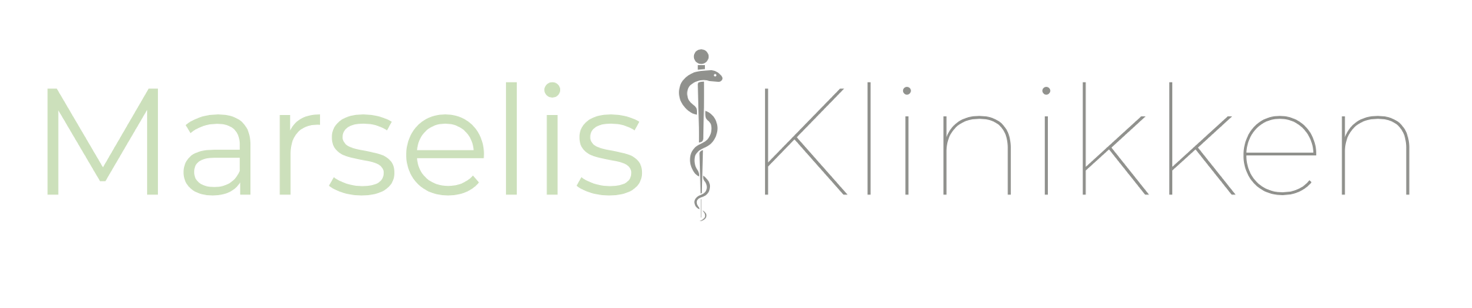 KontakteksemDette er et informationsskriv omhandlende eksem af typen kontakteksem.Kontakteksem, hvad er det?Eksem er en betændelsestilstand i huden som vi ser som rød, irriteret og skællende hudområder. Det er mange årsager til eksem, det kan være både indenfra og udefrakommende årsager. Kontakteksem skyldes udefrakommende faktorer hvor det er tale om eksem der hvor huden har direkte kontakt med noe i omgivelserne der er eksemfremkaldende.Hvad skyldes kontakteksem?Det er to hovedtyper kontakteksemToksisk/irritativt kontakteksem: Denne type eksem udvikles når huden kommer i kontakt i tilstrækkelig grad med stoffer der irriterer huden i sådan en grad at der fremkaldes en eksemreaktion. Grunden til der fremkaldes eksem er fordi disse stoffer fjerner hudens naturlige beskyttende lag med bl.a fedtstoffer. Da vi har forskellig tolerancegrad og disponering for udvikling for eksem er det forskel på hvor meget/lidt kontakt med disse stoffer vi skal have før eksem udvikles. Hyppige eksempler på sådanne stoffer der giver toksisk eksem er f.eks vand og opløsningsmidler. ”Vandeksem” er et eksempel på toksisk/irritativt eksem. Den største risikofaktor for at udvikle toksisk/irritativt eksem er i hvor stor grad og i hvilken koncentration det irriterende/toksiske stof er i kontakt med huden. Det er derfor stor forskel på risiko for denne type eksem alt efter hvilket erhverv man har. Sundhedspersonale, frisører, kokke og rengøringspersonale kommer i meget kontakt med vand bl.a i form af mange håndvaske og har derfor stor risiko for at udvikle eksem. Allergisk kontakteksem: Denne type eksem ses når man udvikler allergi til et specifikt kemikalie eller substans som man kommer i kontakt med på huden. Eksempel på dette kan være metaller som nikkel, gummi, latex, kemikalier i hårfarve og parfumer. Grunden til at nogle udvikler medens andre ikke udvikler allergi til disse stoffer vides ikke. Er kontakteksem arveligt?Personer med tendens til astma, eksem og høfeber ses at udvikle toksisk/irritativt kontakteksem i højere grad end personer der ikke lider af disse tilstande. Astma, atopisk eksem og høfeber har en grad af arvelighed. Hvad er symptomerne på kontakteksem?Kløende og rød, irriteret hud hvor der kan ses små vandblærer og smertefulde revner. Hvordan ser kontakteksem ud?De hyppigste steder man udvikler kontakteksem er på hænderne. Herefter er arme, hals og hovedregion de hyppigste lokalisationer for kontakteksem. Huden ses rød, irriteret og skællende der hvor huden har været i kontakt med de toksiske/irritative/allergiske stoffer.Hvordan diagnosticeres kontakteksem?Toksisk/irritativt kontakteksem: Diagnosticeres på sygdomshistorien med udsættelse for toksiske/irritative substanser på huden med efterfølgende eksemudvikling. Den diagnostceres også pga negative tester for allergi.Allergisk kontakteksem: Denne diagnose får man når man har fået påvist allergi for et stof (allergen) ved en lappeprøve.Kan kontakteksem kureres?Forebyggende adferd med at undgå irritanter og allergener vil afhjælpe og forbedre prognosen for behandlingen af eksemet. Hvordan behandles kontakteksem?Den bedste måde at foregribe en behandling af kontakteksem er at få klarlagt årsagen til det og fjerne/undgå kilden til eksemet. Det vil sige at man skal finde den/de irritanter eller allergener der er skyld i eksemet. Nogle gange er det både en komponent af toksisk og allergisk karakter/årsag. Derfor er forebyggende behandling med profylaktiske tiltag som beskytter huden vigtigt at tænke på i hverdagen. Dette kan være daglig brug af fugtighedscreme, brug af handsker for at undgå kontakt med sæber/vand, undgå kontakt med de allergener man er allergisk for. Selve behandlingen er brug af fugtighedscremer og forskellige medicinske cremer, oftest binyrebarkhormonholdige. Alt efter effekt af behandling er det nogle gange nødvendigt at behandle med f.eks lysterapi eller tabletkure med forskellige immundæmpende piller. Nogle gange er det nødvendigt at fuldstændig skifte erhverv for at få ro på eksemet.